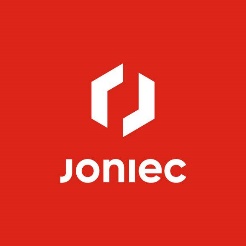 KARTA KATALOGOWA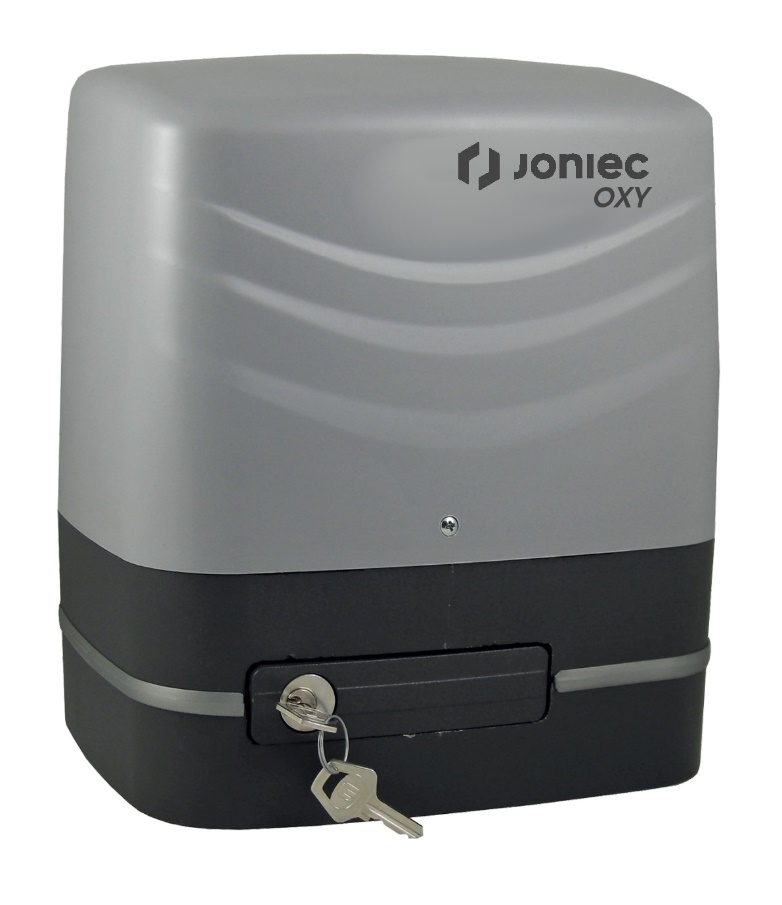 NAPĘD DO BRAMY PRZESUWNEJJONIEC WYPRODUKOWANO DLA: F.P.U.H. JONIEC Mieczysław Joniec Tymbark 109, 34-650 Tymbark, tel. 18 332 53 90, e-mail: joniec@joniec.pl www.joniec.plPRZEZ: LE-MAR-POL Marchut Leszek, ul. Biecka 104C, 38-300 Gorlice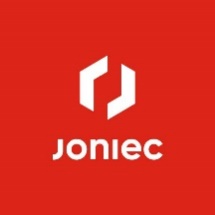 NAPĘD DO BRAMY PRZESUWNEJ   JONIEC Napęd przeznaczony do bram o wadze do 1000kg. Zastosowanie w domach jednorodzinnych oraz wspólnotach mieszkaniowych.Charakterystyka:- korpus silnika wykonany z aluminium pokryty proszkowo lakierem- przekładnia i elementy przeniesienia napędu wykonane z metalu- obudowa odporna na uderzenia i warunki atmosferyczne- szybkie i bezpieczne odblokowanie awaryjne za pomocą klucza- wyłącznik krańcowy mechaniczny z ogranicznikami- wyłącznik krańcowy magnetyczny (opcja)- podstawa montażowa (opcja) 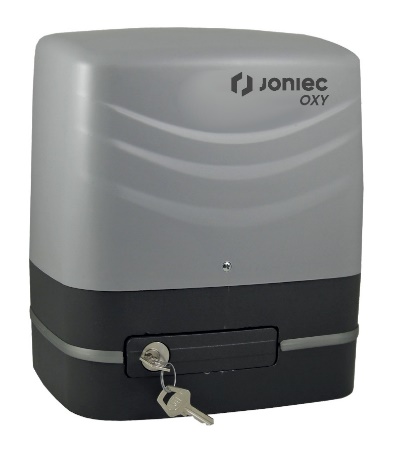 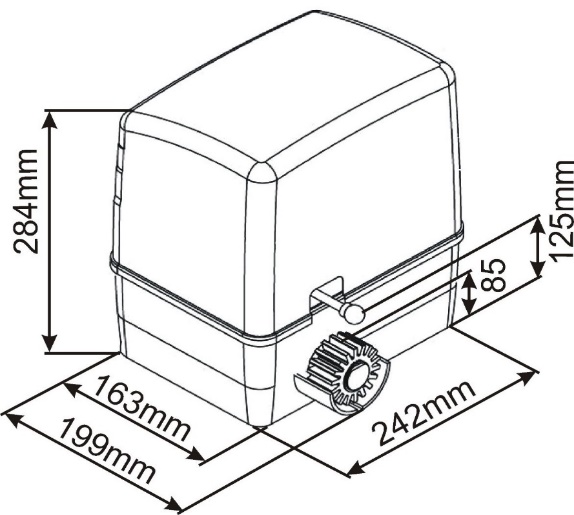 Spełnia wymagania: EN 61000-3-2 (1995), EN 60555-3 (1997) WITH A1 (1991) EN 55014 (1993), 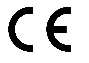 EN 55014 (1995) 89/336 CEE, 92/31/CEE, 93/68 CEE 73/23 CEE – 93/68CEE – D.L. of 25.11.1996 – Mod. D.L. of 31.07.1997 EN 50082/1 – CEI EN 60335-1Parametry techniczneParametry techniczneMasa bramyDo 1000 kgZasilanie230V AC 50HzMoc silnika330WPobór prądumax 2APrędkość obrotowa silnika1400 obr./minTemperatura pracy-20°C / +55°CPrędkość przesuwu10 m/minAwaryjne otwieranieklucz mechanicznyGłośność pracy<30dBAKlasa szczelnościIP44Kondensator12,5uFIntensywność pracy50%Masa9kg